Муниципальное бюджетное общеобразовательное учреждение средняя общеобразовательная школа с. Црау Алагирского районаУТВЕРЖДАЮДиректор МБОУ СОШ с. Црау                                                                                               ___________Ж.В.Коциева                                                                                                  05.09.2019гПЛАН  ВОСПИТАТЕЛЬНОЙ  РАБОТЫ  НА  2019-2020 УЧЕБНЫЙ  ГОД 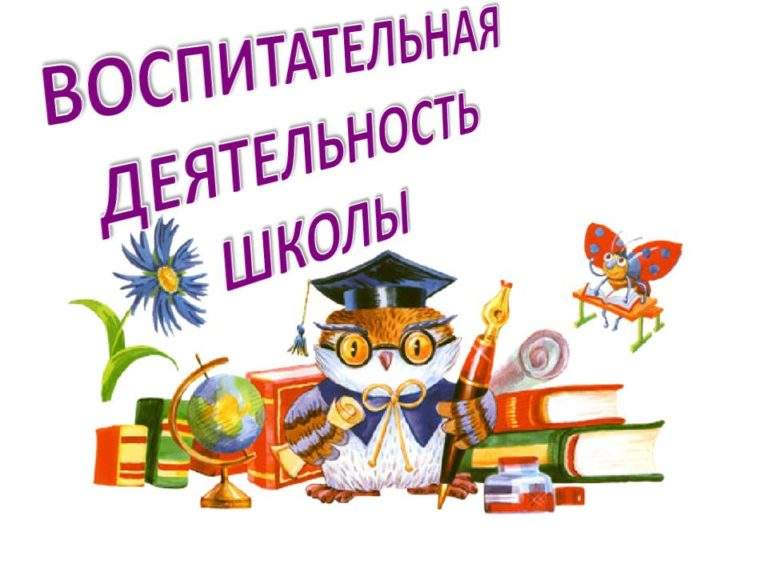 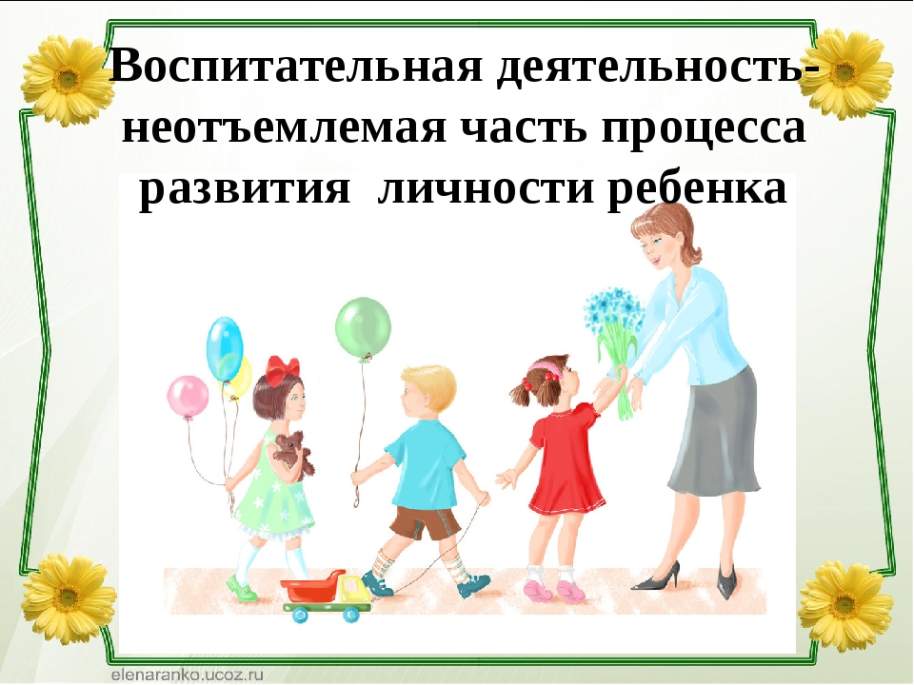 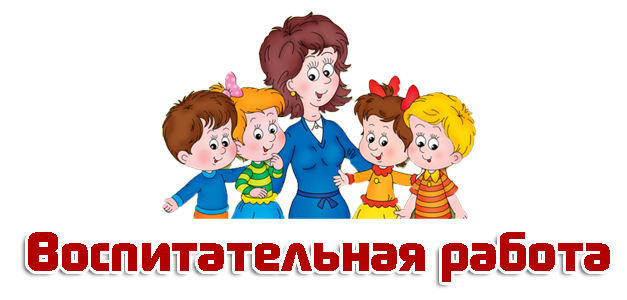 ЦЕЛЬ: создание условий, способствующих развитию интеллектуальных, творческих,  личностных  качеств учащихся, их социализации и адаптации в обществе.ВОСПИТАТЕЛЬНЫЕ ЗАДАЧИ: воспитание любви к родной школе, к малой родине, формирование гражданского самосознания, ответственности за судьбу Родины; воспитание нравственности на основе народных традиций;развитие творческих, познавательных способностей учащихся;формирование самосознания, становление активной жизненной позиции, формирование потребности к саморазвитию, способности успешно адаптироваться в окружающем мире;создание условий для сохранения здоровья, физического развития. Воспитание негативного отношения к вредным привычкам.ЗАПОВЕДИ ВОСПИТАНИЯ:1. Не навреди. 2. Хорошее настроение и спокойствие приведет к намеченной цели.3. Определи, что ты хочешь от своего ученика, узнай его мнение на этот счет. 4. Учитывай уровень развития своего воспитанника. 5. Предоставь самостоятельность ребенку. 6. Создай условия для осознанной деятельности воспитанника. 7. Не упусти момент первого успеха ребенка.  НАПРАВЛЕНИЯ РАБОТЫ:организация интересной, содержательной внеурочной деятельности;  обеспечение нравственного, духовного, интеллектуального, эстетического, культурного развития, а также саморазвития личности ребенка; организация работы по патриотическому, гражданскому воспитанию; развитие творческих способностей и творческой инициативы учащихся и взрослых; развитие ученического самоуправления; развитие коллективно-творческой деятельности;организация работы по предупреждению и профилактике асоциального поведения учащихся;организация работы с одаренными учащимися; приобщение учащихся к здоровому образу жизни. ПРИНЦИПЫ РАБОТЫ:сохранение и отработка всех удачных, эффективных моментов; учет и анализ неудачного опыта, внесение корректив;поиск нового и варьирование знакомого, хорошо известного. ПРИОРИТЕТНЫЕ  НАПРАВЛЕНИЯ В  ВОСПИТАТЕЛЬНОЙ  РАБОТЕ  НА  2019-2020  УЧЕБНЫЙ  ГОД:социальное направление;духовно-нравственное направление;общекультурное направление;спортивно-оздоровительное направление;общеинтеллектуальное направление.СОДЕРЖАНИЕ  И  ФОРМЫ  ВОСПИТАТЕЛЬНОЙ  РАБОТЫ                                  Внутренние и внешкольные связи  в воспитательной системе школыДуховно-нравственное направлениеЦель: формирование и развитие у учащихся чувства принадлежности к обществу, в котором они живут, умения заявлять и отстаивать свою точку зрения; воспитание уважительного отношения к культуре своего народа, творческой активности.Социальное направлениеЦель:  воспитание у подрастающего поколения экологически целесообразного поведения как показателя духовного развития личности; сохранение и укрепление здоровья учащихся, формирование потребности в здоровом образе жизни.Спортивно-оздоровительное направлениеЦель: создание условий для сохранения здоровья, физического развития, воспитание негативного отношения к вредным привычкам.Общекультурное направлениеЦель: создание условий для развития творческой активности, ответственности за порученное дело  познавательного интереса.Общеинтеллектуальное направлениеЦель: создание условий для развития познавательного интереса.Работа с учителями-предметникамиЦель: провести беседы с учителями-предметниками об успеваемости учащихся по предметам, выявление уровня затруднений.Работа с родителямиЦель: провести родительские собрания, индивидуальные беседы и анкетирование.2019 год – Год театра в РоссииСЕНТЯБРЬОКТЯБРЬНОЯБРЬДЕКАБРЬ2020 год – объявлен Годом памяти и славыЯНВАРЬФЕВРАЛЬМАРТАПРЕЛЬМАЙНаправление воспитательной работыЗадачи работы по данному направлениюДуховно-нравственноенаправление1. Формировать у учащихся такие качества как: культура поведения, эстетический вкус, уважение личности.2. Создание условий для развития у учащихся творческих способностей.3.Формировать у учащихся такие качества, как: долг, ответственность, честь, достоинство, личность.4. Воспитывать любовь и уважение к традициям Отечества, школы, семьи.Социальное направление1. Изучение учащимися природы и истории родного края.2. Формировать правильное отношение к окружающей среде.Спортивно-оздоровительное направление1. Формировать у учащихся культуру сохранения и совершенствования собственного здоровья.2. Популяризация занятий физической культурой и спортом.3. Пропаганда здорового образа жизни.Общекультурное направление1.Создание условий для развития творческой активности, ответственности за порученное дело  познавательного интереса.Общеинтеллектуальное направлениеСоздание условий для развития познавательного интереса.Работа с учителями-предметникамиБеседы об успеваемости учащихся по предметам, выявление уровня затрудненийРабота с родителямиРодительские собрания, индивидуальные беседы и анкетирование.Направление воспитательной работыНазвание мероприятияДата проведенияОтветственныйДуховно-нравственное воспитание1. Торжественная линейка «День знаний». 2. Классный час  День солидарности и борьбы с терроризмом.3. День памяти жертв фашизма.04.09.201905.09.2019Зам дир.по ВР Савлаева З.Т.классные руководителиСоциальное направление1. Акция «Чистая территория школы».2. Международный день мира.02.09.201920.09.2019Зам дир по ВР Савлаева З.Т. и классные руководителиСпортивно-оздоровительное направление1. «Бегом от наркотиков» (общешкольный кросс).2. Неделя безопасности.27.09.2019Учитель физической культуры Хортиев С.Э.Направление воспитательной работыНазвание мероприятияДата проведенияОтветственныйДуховно-нравственное направление1.Урок нравственности «Всемирный день пожилых людей».2.Участие в акции ко дню пожилых людей «Подари улыбку».01.10.2019Зам дир по ВР Савлаева З.Т.1.Урок нравственности «Всемирный день пожилых людей».2.Участие в акции ко дню пожилых людей «Подари улыбку».Зам дир по ВР Савлаева З.Т.Социальное направление1. Конкурс рисунков «Здравствуй, Осень Золотая».04.10.2019Учитель ИЗО Фардзинова Б.Спортивно-оздоровительное направление1.День здоровья. 2.День гражданской обороны.16.10.201904.10.2019Учитель физической культурыУчитель ОБЖ Диамбеков В.Т.Общекультурное направление1.День учителя «Нет выше звания -  Учитель». 2.День рождение К.Л.Хетагурова3. Рейд «Живи, книга». 4. «Осенний бал».05.10.201915.10.2019В течение месяца07.1031.10Чельдиева М.К. (кл рук 11 класс) учителя – предметники осетинского языка и литературы.Библиотекарь Халлаева М.Г.8 класс (кл.рук Дудаев Т.О.)Обще интеллектуальное направление1. Школьные олимпиады.В течение месяцаЗам дир по ВР Савлаева З.Т.Направление воспитательной работыНазвание мероприятияДата проведенияОтветственныйДуховно-нравственное направление1. День народного единства2. Международный день толерантности.04.11.201915.11.2019Зам дир по ВР Савлаева З.Т.классные руководители, библиотекарь школы, учитель истории Дудаев Т.О.Спортивно-оздоровительное направление1. Международный день отказа от курения.15.11.2019Учитель физкультуры.Общекультурное направление1.Литературно-музыкальная композиция ко Дню матери.26.11.20195 класс Дудаева В.К.Обще интеллектуальное направление1. Международный день правовой помощи детям. Ярмарка23.11.2019Зам дир по ВР Савлаева З.Т.Направление воспитательной работыНазвание мероприятияДата проведенияОтветственныйДуховно-нравственное направление1.  День Неизвестного солдата2. День Героев Отечества.3. День конституции РФ03.12.201909.12.201912.12.2019 Классные руководители(классные часы)Социальное направление1.Всемирный день борьбы со СПИДом.01.12.2019Зам дир по ВР Савлаева З.Т.Спортивно-оздоровительное направление1. «Весёлые старты».04.12.2019Учитель физкультуры  Диамбевов В.Т.Общекультурное направление1.Подготовка к новогоднему празднику.2.Новогодний праздник «Новогодняя сказка».3. Карнавал16.12-27.12Зам дир по ВР Савлаева З.Т. классные руководители9 класс кл рук Маргиева З.Э.Направление воспитательной работыНазвание мероприятияДата проведенияОтветственныйДуховно-нравственное направление1. Международный день памяти жертв Холокоста.2. День воинской славы России - День снятия блокады. города Ленинграда (1944г.) (Просмотр видеоролика).27.01.202028.01.202010класс,учитель истории Дудаев Т.О.Спортивно-оздоровительное направление1. «Олимпийцы среди нас» (зимние эстафеты).23.01.202031.01.2020Учитель физкультуры 3-5 классыОбщекультурное направление1.Классный час «Рождество – праздник семейный».18.01.20204 класс Бутаева Л.В.Направление воспитательной работыНазвание мероприятияДата проведенияОтветственныйДуховно-нравственное направление1. День разгрома советскими войсками немецко-фашистских войск в  Сталинградской битве (1943 год).2. Классные часы «В память о юных героях».3. Посещение историко-краеведческого музея г. Алагира4. День памяти о россиянах, исполнявших служебный долг за пределами Отечества.5.Выставка рисунков «Почтим подвиг героев в веках».03.02.2020В течении недели20.02-22.02.202028.02.202015.02.2020Зам дир по ВР Савлаева З.Т.классные руководители, учитель историиизобразительного искусства.Общекультурное направление1.Организация почты для влюбленных. 2.  День святого Валентина  (конкурсная программа «А ну-ка, девочки!». 3.Конкурсная программа к 23 февраля.4. Праздник Масленицы «Гуляй, широкая Масленица.07.02-14.02.202014.02.202020.02.202024.02.-28.02.классные руководители,Зам дир по ВР Савлаева З.Т.7 кл (Кл.рук Царукаева Ф.Ю.)Классные руководителиНаправление воспитательной работыНазвание мероприятияДата  проведенияОтветственныйДуховно-нравственное направление1.Экскурсия в районную детскую библиотеку.01.03.2020классные руководителиСоциальное направление1. Экскурсия «В природе должно быть красиво и чисто».2. День воссоединения Крыма и России.16.03.202018.03.2020Зам дир по ВР СавлаеваЗ.Т. учитель истории Дудаев Т.О.Спортивно-оздоровительное направлениеВеселые старты20.03.2020Учитель  физкультурыХортиев С.Э.Общекультурное направление1. Праздничный концерт для  мам, посвященный 8 Марта.06.03.20206 класс (кл.рук Гибизова В.И.)Обще интеллектуальное направление1. Неделя детской и юношеской книги.2. 205 лет со дня рождения Петра Павловича Ершова.25.03-30.0306.03классные руководители,библиотекарь школы Халлаева М.Г.Направление воспитательной работыНазвание мероприятияДата проведенияОтветственныйДуховно-нравственное направление1. Всемирный день авиации и космонавтики. (Устный журнал «Вы знаете, каким он парнем был).2.День пожарной охраны.12.04.202030.04.2020 Амбалова Р.А. (учитель информатики)учитель ОБЖ Диамбеков В.Т.Социальное направление1. Международный день птиц.02.04.2020Учитель биологииСпортивно-оздоровительное направление1. Всемирный день здоровья.08.04Учитель  физкультурыХортиев С.Э.Диамбеков В.Т.Направление воспитательной работыНазвание мероприятияДата  проведенияОтветственныйДуховно-нравственное направление1. Неделя Памяти, посвященная Дню Победы.2. Участие в митинге, посвящённом Дню Победы.3. Последний звонок4. Прощание с начальной школой.3.Подготовка к празднованию Дня защиты детей.27.04-09.0508.05.202023.05.202028.05.20206 класс (кл.рук Амбалова Р.А.)классные руководители,библиотекарь школыЗам дир по ВР  Савлаева З.Т.11 класс (кл.рук Чельдиева М.К.)Социальное направление1.Озеленение школьной территории.2.Походы по родному краю, с целью изучения природы и состояния окружающей среды.3. Всемирный день без табака.В течение месяца29.05.2020учитель биологииСпортивно-оздоровительное направление1. Всемирный день без табака (Анкетирование учащихся, просмотр видеороликов с последующим обсуждением).22.05.2020Зам дир по ВР Савлаева З.Т.Общекультурное направление1. Трудовые десанты, по уборке и озеленению территории школы.В течение месяцаЗам дир по ВР Савлаева З.Т. классные руководителиОбще интеллектуальное направление1.160 лет со дня рождения писателя А-К. Дойла.22.05.2020Зам дир по ВР Савлаева З.Т.классные руководители,библиотекарь школы